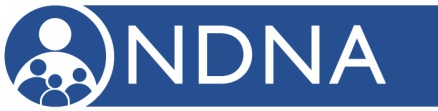 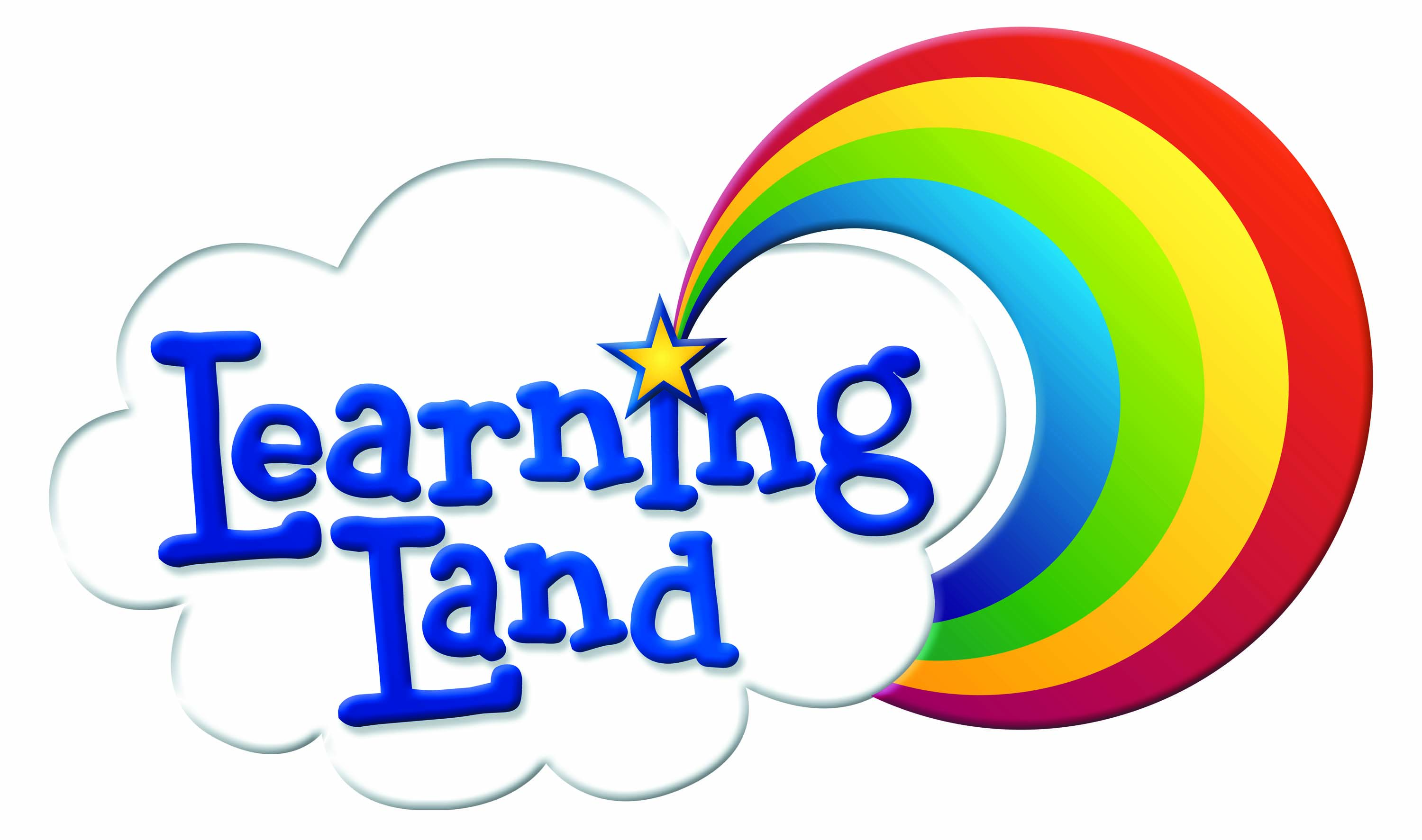 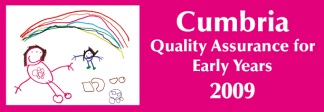 Learning Land Nursery Pre School Morning RoutineIf you would like any more information on the Pre School routine please do not hesitate to approach Sarah any of the Pre School staffUpdated by Hilary McCarron - January 2018Next update due January 2019TimeRoutine9:00 – 9:30Song Box/Number Rhymes(all together)Register/Circle Time(all together)9:30-10:00Free Play 1Bumble Bees – Messy Area  Butterflies – Snack/SoundsLadybirds – Free Play          Caterpillars – Outdoor Play10:00 – 10:30Free Play 2Bumblebees – Outdoor Play  Butterflies – Messy AreaLadybirds – Snack/Sounds     Caterpillars – Free Play10:30 - 11:00Free Play 3Bumble Bees – Free Play    Butterflies – Outdoor PlayLadybirds – Messy Area      Caterpillars – Snack/Sounds11:00 - 11:30Free Play 4Bumble Bees – Snack/Sounds  Butterflies – Free Play Ladybirds – Outdoor Play       Caterpillars – Messy Area11:30 -12:00Group Time(all together)Number rhymes, story time, dance time, song time, circle time12:00 Home Time/Dinner Time